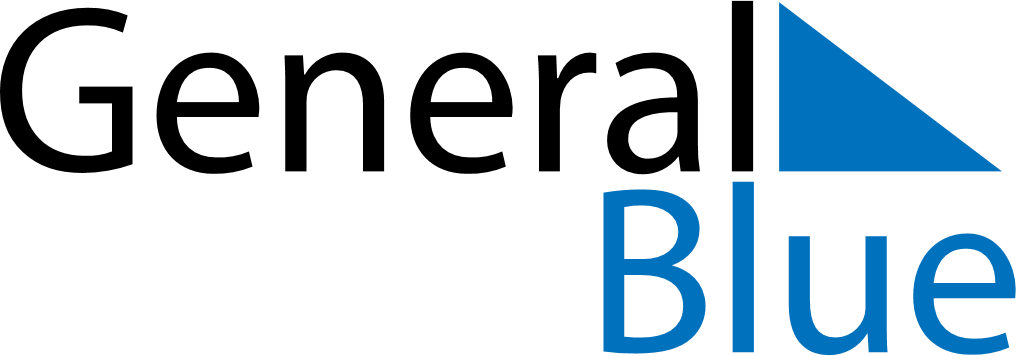 June 2018June 2018June 2018June 2018NicaraguaNicaraguaNicaraguaMondayTuesdayWednesdayThursdayFridaySaturdaySaturdaySunday1223Children’s Day45678991011121314151616171819202122232324Father’s DayFather’s Day25262728293030